VI разред (30. 3 –  3. 4. 2020)Unit 5 Experiences Unit 5 A – They’ve been successful ПРВИ ЧАС У НЕДЕЉИI  Погледај примере и илустрацију1) I have had five summer holidays. 	2) I have been to five school trips. 3) I have changed five English classbooks. Ове три реченице нам говоре да је особа од свог рођења до данашњег дана имала пет летњих распуста, да је била на пет екскурзија и да је променила 5 уџбеника за енглески језик. 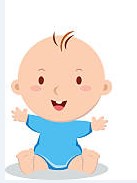 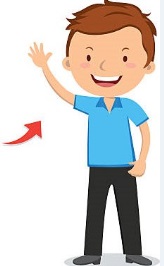                   2005 / 2006                                                                        2020Реченице 1), 2), 3) су написане у глаголском времену PRESENT PERFECT , које се дакле употребљава када желимо да причамо о нашим или туђим искуствима од рођења до дана данашњег , а не желимо да кажемо када се то тачно десило.  Грађење: 1) Affirmative form: subject + have / has + past participlePast participle je глагол на који смо додали наставке  d, ed ili ied (за правилне глаголе) или  III колона (за неправилне глаголе).I / We / You / They have /’ve climbed a mountain.He / She / It  has /’s climbed a mountain.2) Negative form: subject + haven’t / hasn’t + past participleI / We / You / They haven’t  climbed a mountain.He / She / It  hasn’t climbed a mountain.3) Questions and short answers: Have / Has + subject + + past participleHave I / we / you / they  climbed a mountain?    Yes, I /we / you / they have. No, I /we / you / they haven’t.Has he / she / it climbed a mountain? Yes, he / she / it has. No, he / she / it hasn’t.Questions with question words:Why have you climbed a mountain? Where has she climbed a mountain? HOMEWORK 1:  ПРЕПИШИ У СВЕСКУ  ПОД НАСЛОВОМ PRESENT PERFECT TENSE  РЕЧЕНИЦУ ЗА УПОТРЕБЉАВАЊЕ ОВОГ ГЛАГОЛСКОГ ВРЕМЕНА  И ПРАВИЛА ЗА ГРАЂЕЊЕ СВА ТРИ ОБЛИКА (affirmative, negative, questions and short answers and questions with question words). II Class book, page 56, activity 1a А) Напиши изнад или испод сваког глагола у наранџастом правоугаонику његов past participle. Rešenja: seen , visited,  been,  driven,  won,  done,  ridden. Б) Онда попуни изразе од 1 до 7 тим глаголима.1a rešenja: 1) won a competition / a race , 2) seen a UFO / a sports event , 3) visited a place / friends ,  4)  ridden a bike / a horse, 5) been on TV / in a film, 6) done a bungee jump /karate,  7) driven a go – kart / a racing carHOMEWORK 2 : Напиши у свесци по једну реченицу за сваки пример из 1а задатка: Primer: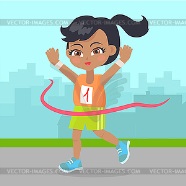 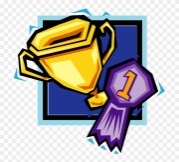  1) She has won a competiton     ili                      She has won a race. III Activty 2 - Read and listen- Прочитај и одслушај текст Ambitions са линка испод:  https://elt.oup.com/student/project/level3/unit05/audio?cc=rs&selLanguage=enHOMEWORK 3: Одговори на следећих шест питања о тексту. НАПИШИ ЦЕЛЕ РЕЧЕНИЦЕ: 1. Who has seen nearly all films of Keira Knightely? 2. Has Keira done anything silly? 3. What charity work has Keira done? 4. Who has driven a go-kart lots of times? 5. Has Sebastian Vettel won lots of races since 2007? 6. Has Brett seen a real Grand Prix? ПОШАЉИ  ДОМАЋE  ЗАДАТКE НА  milenaranisavljev@gmail.com 